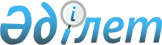 Об утверждении Правил содержания собак и кошек на территории города Кокшетау
					
			Утративший силу
			
			
		
					Решение Кокшетауского городского маслихата от 26 марта 2003 г N С-37-11.
Зарегистрировано Управлением юстиции Акмолинской области 7 мая 2003 года N 1772. Утратило силу - решением Кокшетауского городского маслихата Акмолинской области от 7 апреля 2011 года № а-45/9

      Сноска. Утратило силу - решением Кокшетауского городского маслихата Акмолинской области от 07.04.2011 № а-45/9

      Заслушав информацию Мухамедияровой С.Г. - ведущего специалиста ветеринарного отдела Кокшетауского городского территориального управления Министерства сельского хозяйства Республики Казахстан и на основании статьи 6 Закона Республики Казахстан  "О местном государственном управлении в Республике Казахстан" от 23 января 2001 года,  маслихат города Кокшетау решил:



      1. Утвердить "Правила содержания собак и кошек на территории города  Кокшетау" согласно приложению. 



      2. Признать утратившим силу следующие решения маслихата города Кокшетау:

      1) № С-8/9 от 25.12.2000 года "Об утверждении Правил содержания собак и кошек на территории города Кокшетау" (зарегистрированное в управлении юстиции Акмолинской области от 23.02.2001 года N 479, "Степной маяк" от 5 апреля 2001 года № 14).

      2) N С-18/6 от 16.10.2001 года "О внесении изменений в Правила содержания животных на территории города Кокшетау", утвержденное решением городского маслихата № С-8\9 от 25.12.2000 года»(зарегистрированное в управлении юстиции Акмолинской области от 14.02.2002 года N 970). 



      3. Настоящее решение вступает в силу после государственной регистрации в управлении юстиции Акмолинской области через 10 дней с момента опубликования в средствах массовой информации.      Председатель 37- ой сессии

      городского маслихата

      секретарь городского маслихата  

Приложение к решению

37-ой сессии гормаслихата

26 марта 2003 года N C-37/11

"Об утверждении Правил

содержания собак и кошек на

территории города Кокшетау" 

Правила

содержания собак и кошек на территории города Кокшетау 

(далее - Правила) 

1. Основные понятия      В настоящих Правилах используются определения указанные в Законе Республики  Казахстан "О ветеринарии" от 10 июля 2002 года N 339:

      1. Ветеринарные учреждения - это государственные  ветеринарные организации, физические и юридические лица, осуществляющие предпринимательскую деятельность в области ветеринарии.

      2. Ветеринарные (ветеринарно-санитарные) правила - это нормативный правовой акт, определяющий порядок проведения ветеринарных мероприятий на основе ветеринарных нормативов, утверждаемый уполномоченным государственным органом в области ветеринарии, являющийся обязательным для исполнения физическими и юридическими лицами, осуществляющими деятельность в области ветеринарии;

      3. Уполномоченный государственный орган в области ветеринарии - это государственный орган, определяемый Правительством Республики Казахстан, осуществляющий в пределах своих полномочий реализацию государственной политики в области ветеринарии.

      4. Ветеринарный паспорт - это документ, установленной уполномоченным государственным органом в области ветеринарии формы, в котором указываются: владелец, вид, пол, масть, возраст животного, сроки и характер проведенных ветеринарных обработок с целью профилактики, лечения и диагностики болезней животных. 

2. Общие положения      5. Настоящие Правила разработаны в соответствии с ветеринарным законодательством Республики Казахстан и   распространяются на всех владельцев собак и кошек в городе Кокшетау включая организации и предприятия, независимо от форм собственности.

      6. Целью настоящих Правил является соблюдение  ветеринарно-санитарных процедур, направленных на их профилактику, лечение или диагностику, в связи с требованием законодательства Республики Казахстан в области ветеринарии, а также защиту населения от болезней, общих для собак, кошек и человека.

      7. Обязательным условием содержания собак и кошек является:

      1) регистрация с ежегодной перерегистрацией с выдачей ветеринарного паспорта, вакцинации против особо опасных инфекционных болезней, обработка против паразитарных заболеваний и диагностические исследования, осуществляется с 2,5-3-х месячного возраста в ветеринарном учреждении по месту жительства. Вновь приобретенные собаки и кошки должны быть зарегистрированы в ветеринарном учреждении в 2-х недельный срок с получением ветеринарного паспорта.

      2) соблюдение ветеринарно-санитарных правил и норм.

      3) продажа и вывоз собак и кошек за пределы города разрешается только при оформлении ветеринарного свидетельства установленного образца, где указывается дата вакцинации и дегельминтизации, которое выдает главный государственный ветеринарный инспектор города Кокшетау и его заместитель, на основании ветеринарного паспорта.

      4) собаки и кошки не допускаются к участию в выставке и племенном смотре при отсутствии ветеринарного паспорта.

      5) запрещается купание собак и кошек в озере Копа, в реке Кылшакты, Чаглинском водохранилище и других водоемах.

      6) собаки и кошки изымаются и изолируются по решению ветеринарного специалиста. 

3. Обязанности владельцев собак и кошек      8. Владельцы собак и кошек обязаны:

      1) содержать их в соответствии с биологическими особенностями, гуманно обращаться с собаками и кошками, не оставлять их без присмотра, а в случае заболевания обращаться за ветеринарной помощью.

      2) поддерживать надлежащее санитарное состояние в местах содержания и прогулок.

      3) по требованию специалистов ветеринарного учреждения  владельцы своевременно должны предоставлять собак и кошек для осмотра, диагностических исследований и лечебно-профилактических обработок.

      4) принимать необходимые меры, обеспечивающие безопасность окружающих людей, собак и кошек.

      5) при невозможности дальнейшего содержания передать собаку и кошку другому владельцу.

      6) о приобретении, потере или гибели собак и кошек сообщать в ветеринарное учреждение по месту жительства.

      7) при нанесении собаками и кошками покусов, царапины человеку или животному, владельцы обязаны немедленно сообщать об этом в ближайшие медицинское и ветеринарное учреждение,   участковому уполномоченному полиции, кошек и собак доставлять в государственное ветеринарное учреждение для осмотра и карантинирования под наблюдением ветеринарных специалистов.

      9. Все расходы, связанные с дегельминтизацией, лечением, профилактикой, диагностикой и ликвидацией болезней собак и кошек, включая инвазионные, за исключением особо опасных болезней животных, включенных в перечень утвержденный постановлением Правительства Республики  Казахстан "Об утверждении нормативных правовых и других актов по ветеринарии", в соответствии статьей 35 главы 6 Закона Республики Казахстан "О ветеринарии" возмещаются за счет владельцев собак и кошек.

      10. Для вывоза и уничтожения трупов сообщить в  транспортно-механизированную колонну при органе коммунального хозяйства по вывозу твердых бытовых отходов. Выбрасывать трупы или зарывать их в землю запрещается. Вывозить трупы в специально отведенные места. 

4.Права владельцев собак и кошек      11. Собаки и кошки являются собственностью владельца и как всякая собственность охраняется законом. 

5. Содержание собак и кошек.      12. Содержание собак и кошек в жилых помещениях общего пользования, в квартирах, где проживает две или более семей, не связанных родственными отношениями разрешается при условии их согласия и отсутствия у соседей медицинских противопоказаний.

      13. Содержание собак и кошек в отдельных квартирах, частных домах занятых одной семьей допускается при условии соблюдения санитарно-гигиенических, ветеринарно-санитарных норм и настоящих Правил.

      14. Собаки, принадлежащие гражданам, предприятиям, учреждениям и организациям подлежат обязательной ежегодной перерегистрации и ветеринарному осмотру. Регистрация производится за оплату. Порядок взимания платы определяется решением местного исполнительного органа.

      15. Ветеринарное учреждение, осуществляющие регистрацию собак и кошек, обязаны ознакомить владельцев с настоящими Правилами, о чем делается отметка в ветеринарном паспорте.

      16. Владельцы собак, проживающие в индивидуальном доме, имеющие в пользовании хорошо огражденный земельный участок могут содержать в свободном выгуле или на привязи. О наличии собак должна быть сделана предупреждающая надпись при входе во двор или на участок.

      17. Выгул собак разрешается на специально отведенных для этих целей площадках, на пустырях, других безлюдных местах. Коммунальными службами, городским органом архитектуры и градостроительства, Комитетом по земельным ресурсам города Кокшетау   должны быть отведены места для выгула собак и кошек. При выгуле собак около жилых домов обеспечивать тишину, предотвращать лай собак.

      18. Собаки и кошки, находящиеся в общественных местах (на улицах, рынках, скверах и других местах) без сопровождающих лиц, кроме оставленных владельцами на привязи у магазинов, поликлиник, аптек и пр., считаются безнадзорными и подлежат отлову специальными службами. Вылов и уничтожение таких собак и кошек, проводится постоянно действующими бригадами или отрядами, организуемыми органами коммунального хозяйства.

      19. Продажа, покупка, а также перевозка собак и кошек за пределы города разрешается только при наличии ветеринарного свидетельства с отметкой в нем о проведении вакцинации против бешенства, но не более чем за 12 месяцев до вывоза.

      20. По требованию ветеринарных специалистов согласно ветеринарным правилам владельцы обязаны  предоставлять собак и кошек для осмотра, диагностических исследований, предохранительных прививок и лечебно-профилактических обработок.

      21. Владельцам кошек и собак запрещается:

      1) содержание собак и кошек в местах общего пользования: кухнях, коридорах, на лестничных площадках, чердаках, подвалах, а также на балконах и лоджиях.

      2) загрязнение собаками и кошками подъездов, лестничных площадок, лифтов, а также спортивных и бельевых площадок, газонов, тротуаров, скверов и парков. Если собака и кошка оставили экскременты в этих местах, они должны быть убраны владельцами.

      3) выгуливать собак и появляться с ними в общественных местах общего пользования и в транспорте без поводка и намордника, а также  лицам в нетрезвом состоянии и детям до 14 лет.

      4) разведение собак и кошек с целью использования их шкур и мяса.

      5) проведение собачьих боев без разрешения ветеринарной службы города.

      6) В жилых помещениях  допускать нарушение тишины с 23 часов до 6 часов утра. 

6. Ответственность владельцев собак и кошек за несоблюдение настоящих Правил.      22. За несоблюдение настоящих Правил, владельцы собак и кошек несут ответственность в соответствии со статьей 311 Кодекса Республики Казахстан "Об административных правонарушениях" в виде:

      предупреждения или штрафа в размере до трех месячных расчетных показателей (за нарушение правил содержания собак);

      предупреждение или штраф в размере до одного месячного расчетного показателя (за нарушение правил содержания кошек);

      штраф в размере до десяти месячных расчетных показателей (за действия повлекшие причинение ущерба здоровью или имуществу граждан).
					© 2012. РГП на ПХВ «Институт законодательства и правовой информации Республики Казахстан» Министерства юстиции Республики Казахстан
				